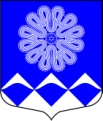 МУНИЦИПАЛЬНОЕ УЧРЕЖДЕНИЕ«СОВЕТ ДЕПУТАТОВМУНИЦИПАЛЬНОГО ОБРАЗОВАНИЯПЧЕВСКОЕ СЕЛЬСКОЕ ПОСЕЛЕНИЕ»КИРИШСКОГО МУНИЦИПАЛЬНОГО РАЙОНА ЛЕНИНГРАДСКОЙ ОБЛАСТИРЕШЕНИЕ02 апреля 2015 года                                                                                 № 11/60О форме проведения торгов на право заключения договоров на установку и эксплуатацию рекламных конструкций 	В соответствии с ч. 5.1 ст. 19 Федерального закона от 13.03.2006 № 38-ФЗ «О рекламе», совет депутатов муниципального образования Пчевское сельское поселение Киришского муниципального района Ленинградской области	РЕШИЛ:	1. Установить, что торги на право заключения договоров на установку и эксплуатацию рекламных конструкций на земельных участках, находящихся в собственности муниципального образования Пчевское сельское поселение Киришского муниципального района Ленинградской области, и на земельных участках в границах муниципального образования Пчевское сельское поселение Киришского муниципального района Ленинградской области, государственная собственность на которые не разграничена, а также на зданиях или ином недвижимом имуществе, находящемся в собственности муниципального образования Пчевское сельское поселение Киришского муниципального района Ленинградской области, проводятся в форме аукциона.	2. Опубликовать настоящее решение в газете «Пчевский вестник».3. Настоящее решение вступает в силу после его официального опубликования.Глава муниципального образованияПчевское сельское поселение							Е.М. ПлатоновРазослано: в дело-2, Платонову Е.М., Левашову Д.Н., комитет экономического развития и инвестиционной деятельности администрации Киришского муниципального района, комитет по управлению муниципальным имуществом администрации Киришского муниципального района, «Пчевский вестник», прокуратура.Согласовано:Глава администрации				  		       Д.Н. Левашов